В соответствии с Федеральным законом от 06.10.2003 № 131-ФЗ                  «Об общих принципах организации местного самоуправления в Российской Федерации», с Федеральным Законом от 30.12.2020 №518-ФЗ «О внесении изменений в отдельные законодательные акты Российской Федерации», со статьёй 69.1 Федерального Закона от 13.07.2015 года №218-ФЗ «О государственной регистрации недвижимости», руководствуясь Уставом муниципального района Сергиевский, на основании акта осмотра объекта недвижимого имущества № 27 от 08.06.2023г. 09 ч.50 минут, Администрация муниципального района СергиевскийП О С Т А Н О В Л Я ЕТ:В отношении ранее учтенного объекта недвижимости кадастровым  номером 63:31:1802003:71, по адресу: Самарская область, р-н. Сергиевский, с. Захаркино, ул. Московская, д. 50 выявлен правообладатель: - гр. РФ Иванова Татьяна Ивановна, 04.08.1953 г.р. Место рождения Куйбышевская область, Сергиевский район, с. Захаркино. Паспорт гp. РФ серия 36 01 № 649145 выдан Сергиевским РОВД Самарской области 04.06.2001 г., код подразделения 632-046; СНИЛС:  015-407-283 19, адрес регистрации: Самарская область, Сергиевский р-он, с. Захаркино, ул. Московская, д. 50.2. Право собственности подтверждается материалами наследственного дела № 599/2003, открытого нотариусом с. Сергиевск Самарской области Красновой В.Ф., что подтверждается ответом на запрос регистрационный № 608 от 30.05.2023 г.3. Направить данное постановление в Управление Федеральной службы государственной регистрации, кадастра и картографии по Самарской области.4. Контроль за выполнением настоящего постановления оставляю за собой.Глава муниципального районаСергиевский                                                                             А.И. ЕкамасовПроект решения  получил: ________________________________       Иванова Т.И.                                    (Подпись/Дата)                   (Ф.И.О.)Примечание: в течение тридцати дней со дня получения проекта решения выявленный правообладатель вправе направить возражения относительно сведений о правообладателе по адресу:  446557, Россия, Самарская область, Сергиевский район, с. Захаркино, ул. Пролетарская, д. 1  телефон 8(84655)57129  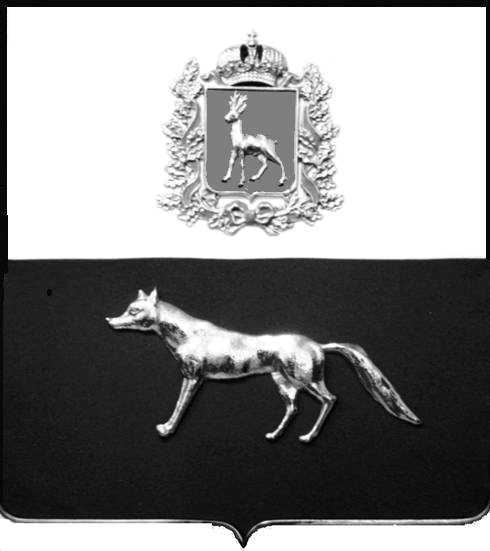 Администрациямуниципального районаСергиевскийСамарской областиПОСТАНОВЛЕНИЕ«       »  _____________ 2023г.	№__________.                               ПРОЕКТО выявлении правообладателя ранее учтенного объекта недвижимости, жилого дома с кадастровым номером 63:31:1802003:71, по адресу: Самарская область, р-н. Сергиевский, с. Захаркино, ул. Московская, д. 50.